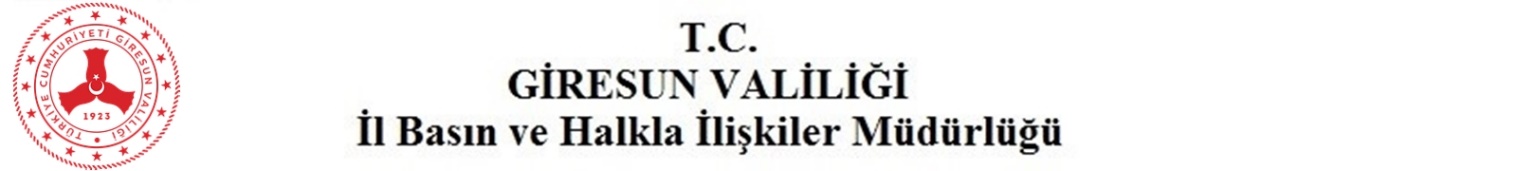 MATBAA AÇILIŞ BEYANNAMESİ…./… / 2017Matbaa Sahibi- Ortağı					Ortağı -Mümessili				 İmza							           İmza										MATBAANINMATBAANINAÇILIŞ TARİHİADIADRESİİNTERNET /E-POSTA ADRESİTELEFONFAKS NOHANGİ DİLDE ÇALIŞACAĞIHANGİ TABI SİSTEMİYLE ÇALIŞACAĞIMATBAA SAHİBİ - ORTAĞIMATBAA SAHİBİ - ORTAĞIADI VE SOYADIT.C. KİMLİK NOEV ADRESİEV TELEFONUCEP TELEFONUMATBAA ORTAĞI - MÜMESSİLİMATBAA ORTAĞI - MÜMESSİLİADI VE SOYADIT.C. KİMLİK NOEV ADRESİEV TELEFONUCEP TELEFONU